DE HEILIGE GEEST?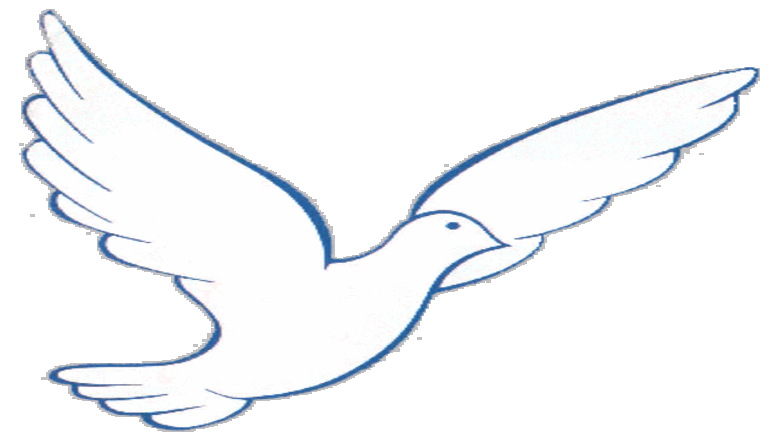 Pinksterviering Zondagsschool1.	Inleidend orgelspel2.	Kinderen zingen: Dit is de dag	Dit is de dag (2x)Die de Heer ons geeft (2x)Wees daarom blij (2x)En zingt verheugd (2x)Dit is de dag die de Heer ons geeftWees daarom blijen zingt verheugdDit is de dag (2x)Die de Heer ons geeft.3.	Opening en gebed4.	Samenzang: Psalm 118 vers 12 en 14Dit is de dag, de roem der dagen,Dien Isrels God geheiligd heeft;Laat ons verheugd, van zorg ontslagen,Hem roemen, die ons blijdschap geeft.Och Heer, geef thans Uw zegeningen,Och Heer, geef heil op dezen dag,Och, dat men op deez’ eerstelingenEen rijken oogst van voorspoed zag!Gij zijt mijn God, U zal ik loven,Verhogen Uwe majesteit;Mijn God, niets gaat Uw roem te boven;U prijz’ ik tot in eeuwigheid.Laat ieder ’s Heeren goedheid loven,Want goed is d’ Oppermajesteit;Zijn goedheid gaat het al te boven;Zijn goedheid duurt in eeuwigheid!5.	Gedicht groep 1 en 2Jezus zegt: ”Ik stuur de Trooster,Iemand die je helpen kanom de Bijbel te begrijpenen je te troosten, als je naar Mij verlangt”.Hij zal je alles leren alles wat je weten moetjou de weg wijzen in dit levenZijn advies is altijd goed.Het is dat stille zachte stemmetjedat jou zegt, dat is verkeerdje mag niet pesten of iets stelendat heeft Jezus jou nooit geleerd.Je mag wel houden van elkanderelkaar helpen, elke dagiemand troosten die verdriet heefteen bezoekje aan opa, die al zo lang op je wacht.Dat zijn de mooie goede dingendie het leven waarde geeftHij vertelt je van Gods Liefdeen dat Jezus, Gods Zoon, voor altijd leeft.Probeer maar te luisteren naar dat stemmetjehet is de stem van de Heilige GeestHij zal heel jouw leven leidenals jij Hem daarvoor de ruimte geeft.6.	Kinderen zingen: Zeg het voort
Omdat de Heer verrezen is,
zingen wij in koor
heel de wereld door.
Omdat de Heer verrezen is,
zingen wij in koor
tot de wereld hoort:
dat de Heer verrezen is!

Zeg het voort! Zeg het voort! Zeg het voort!Zeg het voort!
Geef het door dat de Heer verrezen is
Zeg het hier! Zeg het hier! 
Zeg het daar! Zeg het daar!
Want het woord is waar!
Omdat de Heer verheerlijkt is,
zingen wij in koor heel de wereld door.
Omdat de Heer verheerlijkt is,
zingen wij in koor
tot de wereld hoort:
dat de Heer verheerlijkt is!

Zeg het voort! Zeg het voort! Zeg het voort!Zeg het voort!
Geef het door dat de Heer verheerlijkt is
Zeg het hier! Zeg het hier!
Zeg het daar! Zeg het daar!
Want het woord is waar!

Omdat de Geest gekomen is, 
zingen wij in koor
heel de wereld door.
Omdat de Geest gekomen is,
zingen wij in koor
tot de wereld hoort:
dat de Geest gekomen is!
Zeg het voort! Zeg het voort! Zeg het voort! Zeg het voort!
Geef het door dat de Geest gekomen is.
Zeg het hier! Zeg het hier!
Zeg het daar! Zeg het daar!
Want het woord is waar!
7.	Samenzang: Kom, Heilige Geest (wijs: Hoe zal ik U ontvangen)Kom, Heil’ge Geest, daal nedernu op het Pinksterfeest.Maak onze harten teder.Daal neder, Heil’ge Geest.Ach, steeds zijn onze zinnen naar ’t aardse nog gericht.Kom, Heil’ge Geest, daar binnenen maak het duister licht.Leer ons de Heiland kennen,Hem minnen meer en meer.Leer aan Zijn dienst ons wennen;die kiezen keer op keer.Doe ons de Vader erenDie in Zijn Zoon ons mint.Wil ons in alles leren:maak hemels ons gezind!8.	Schriftlezing9.	Vertelling10.	Kinderen zingenSamen in de naam van Jezus, heffen wij een loflied aan,want de Geest spreekt alle talen en doet ons elkaar verstaan.Samen bidden, samen zoeken, naar het plan van onze Heer’.samen zingen en getuigen, samenleven tot zijn eer.Heel de wereld moet het weten, dat God niet veranderd is.Dat Zijn liefde als een lichtstraal, doordringt in de duisternis.’t Werk van God is niet te keren omdat Hij erover waakt.En de Geest doorbreekt de grenzen, die door mensen zijn gemaakt.Loof de Heer’, de weg is open, naar de Vader, naar elkaar.Jezus Christus, Triomfator, mijn verlosser, Middelaar.Vader, met geheven handen, breng ik U mijn dank en eer.’t Is de Geest die mij doet zeggen: Jezus Christus is de Heer’!11.	Gedicht door groep 2 en 3 Ik geef je Mijn vrede. Ik reik jou Mijn hand.
Ik geef je Mijn sterkte. Door Mij houd je stand.
Ik geef je genade, een teken van trouw.
Ik ben als een Vader. Ik ben er voor jou.Ik geef je Mijn blijdschap. Ik geef je Mijn kracht.
Ik geef je Mijn uitzicht, het licht in de nacht.
Ik geef je Mijn warmte, een vuur in de kou.
Ik geef je Mijn liefde. Ik ben er voor jou.Ik geef je Mijn toekomst. Ik geef je Mijn troost.
Want Ik zal beschermen wat zwak is en broos.
Ik geef je Mijn stilte die nimmer benauwt.
In Mij mag je rusten. Ik ben er voor jou.Ik geef je Mijn vriendschap. Een arm om je heen.
Ik geef je Mijn Woord. Je bent nooit meer alleen.
Ik geef je Mijn leven, omdat Ik van je hou.
Ik geef je Mijn Geest, want Ik ben er voor jou.Al je vragen en zorgen vinden rust in Mij.
Dus wees maar geborgen, Ik sta aan je zij’.
‘k Heb alles gegeven, wat jij niet verdient.
Ik wil in jou leven, want Ik ben jouw Vriend.12.	Samenzang: Geest van hierbovenGeest van hierboven, leer ons geloven,
hopen, liefhebben door uw kracht!Hemelse Vrede, deel U nu medeaan een wereld die U verwacht!Wij mogen zingen van grote dingen,als wij ontvangen al ons verlangen,met Christus opgestaan.Halleluja!Eeuwigheidsleven zal Hij ons geven,als wij herboren Hem toebehoren,die ons is voorgegaan.Halleluja!
Wat kan ons schaden, wat van U scheiden,Liefde die ons hebt liefgehad?Niets is ten kwade, wat wij ook lijden, Gij houdt ons bij de hand gevat.Gij hebt de zege voor ons verkregen,Gij zult op aarde de macht aanvaardenen onze koning zijn.Halleluja!Gij, onze Here, doet triomferen,die naar U heten en in U weten,dat wij Gods zonen zijn.Halleluja!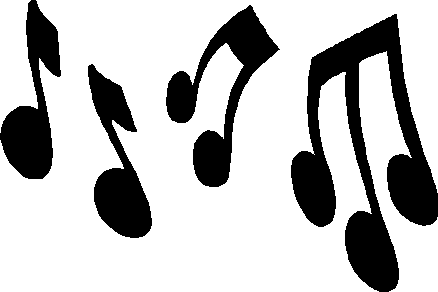 13.	Muzikaal intermezzo14.	Kinderen zingen: Door de krachtRefrein:
Door de kracht, door de kracht van de Heilige Geest
door de kracht, door de kracht van de God die geneest
die er is, die zal zijn en die is geweest, vieren wij feest met elkaar.Wij zingen Halleluja en prijzen de Heer (3x)
Hij is het waard.	(refrein)	Als ik zing, Halleluja, dan prijs ik de Heer (3x)
    	Hij is het waard.	(refrein)15.	Samenzang: Heer, ik hoor van rijke zegenHeer', ik hoor van rijke zegen,die Gij uitstort, keer op keer.Laat ook van die milde regen,dropp'len vallen op mij neer.Ook op mij, ook op mij,dropp'len vallen ook op mij.Ga mij niet voorbij, o Vader!Zie hoe mij mijn zonde smart.Trek mij met Uw koorden nader,stort Uw liefd' ook in mijn hart.Ook in mij, ook in mij,stort Uw liefd' ook uit in mij.Heil’ge Geest, wil niet voorbij gaan,Gij geeft blinden d’ ogen weer.Wil, o wil nu bij mij stilstaan.Werk in mij met kracht, o Heer.Ook in mij, ook in mij,werk ook door Uw kracht in mij.16.	Gedicht door kinderen die afscheid nemenGod, U hebt ons door de Heilige Geest te sturen,geleerd hoe we moeten leven.Geef dat we door de Heilige Geest,mogen doen wat goed is, en dat we altijd dankbaar mogen zijn met Uw Heilige Geest.God, waar U de Heilige Geest hebt gezondennaar de mensen, wordt de wereld nieuw.Wij bidden U, kom in ons hart,zodat we zuinig zijn op de mooie dingen die U hebt geschapen,en dat we andere mensen kunnen liefhebben.Geest van God, Hoop voor mensen die verdrietig zijn,Maker van hemel en aarde,Troost voor de zieken,Vreugde voor de mensen,Kracht voor de zwakken,Licht voor de toekomst.Kom in ons hart, en maak ons nieuw.Amen.17.	Afscheid van de kinderen die de Zondagsschool verlaten18.	Toezingen: Zegen hen AlgoedeZegen hen Algoede,neem hen in Uw hoedeen verhef Uw aangezichtover hen en geef hun licht!Stort, op onze bede,in hun hart Uw vredeen vervul hen met de krachtvan Uw Geest, bij dag en nacht.Amen, amen, amen!Dat zij niet beschamenJezus Christus, onze Heer’,amen, God, Uw naam ter eer!19.	Dankgebed20.	Mededelingen21.	Samenzang: Halleluja, eeuwig dank en ereHalleluja, eeuwig dank en ere,lof, aanbidding, wijsheid, kracht,word’ op aard’ en in de hemel, Here,voor uw liefd’ U toegebracht!Vader, sla ons steeds in liefde gade;Zoon des Vaders, schenk ons uw genade;uw gemeenschap, Geest van God,amen, zij ons eeuwig lot!